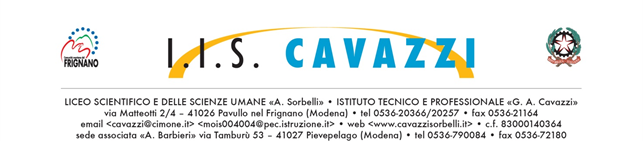 CALENDARIO E MODALITA’ELEZIONI CONSIGLIO DI ISTITUTO TRIENNIO 2020 - 2023CONSIGLIO DI ISTITUTOLa consistenza numerica del Consiglio è determinata in n. 19 unità:Il Dirigente Scolastico membro di dirittoN. 8 rappresentanti del PERSONALE DOCENTEN. 4 rappresentanti dei GENITORI DEGLI ALUNNIN. 4 rappresentanti degli STUDENTIN. 2 rappresentanti del PERSONALE ATAELETTORATO ATTIVO E PASSIVOL’elettorato attivo e passivo per l’elezione dei Rappresentanti del Personale Docente spetta agli insegnanti a tempo indeterminato e a tempo determinato con contratto di lavoro sino al termine delle attività didattiche o dell’anno scolastico, anche se in stato i utilizzazione, di assegnazione provvisoria, nonché ai docenti di Religione Cattolica con contratto a tempo determinato sino al termine delle attività didattiche o dell’anno scolastico. I docenti in servizio su più istituti esercitano l’elettorato attivo e passivo in tutti gli istituti in cui prestano servizio.L’ elettorato attivo e passivo per l’elezione dei Rappresentanti dei Genitori degli alunni spetta ad entrambi i genitori o a coloro che ne fanno legalmente le veci. Il genitore che ha più figli frequentanti l’istituto vota una sola volta.L’elettorato attivo e passivo per l’elezione dei Rappresentanti degli Studenti spetta a tutti gli studenti iscritti.L’elettorato attivo e passivo per l’elezione dei Rappresentanti del personale ATA spetta al personale a tempo indeterminato e a tempo determinato con contratto di lavoro sino altermine delle attività didattiche o dell’anno scolastico, anche se in stato di utilizzazione o di assegnazione provvisoria.Gli elettori che fanno parte di componenti esercitano l’elettorato attivo e passivo per tutte le componenti a cui appartengono.LISTE DEI CANDIDATILe liste dei candidati, devono essere presentate personalmente da uno dei firmatari, alla Commissione Elettorale, presso la Segreteria didattica, dalle ore 9.00 del 9/11/2020 alle ore 12.00 del 14/11/2020:per la componente del personale docente da almeno 20 presentatoriper la componente dei Genitori da almeno 20 presentatoriper la componente degli studenti da almeno 20 presentatoriper la componente ATA da almeno 4 presentatoriI CANDIDATI devono essere elencati con l’indicazione del Cognome, del Nome, del luogo e della data di nascita. I candidati, inoltre, devono nell’ordine essere segnati da numeri progressivi.Ciascuna LISTA deve essere contraddistinta da un motto indicato dai presentatori. Deve essere presentata, a pena di esclusione, entro i termini sopra indicati e sarà individuata, a cura della Commissione Elettorale, con un numero romano progressivo che indica l’ordine di presentazione.Le liste devono essere corredate dalle dichiarazioni di accettazione dei candidati nonché dalla dichiarazione che gli stessi non fanno parte né intendono far parte di altre liste della medesima componente completa di autenticazione delle firme dei candidati da parte del Dirigente Scolastico.Ogni lista, per ciascuna Componente, può comprendere il sotto indicato NUMERO DI CANDIDATI:Componente Personale Docente n. 16 candidati su 8 da eleggereComponente Genitori n. 8 candidati su 4 da eleggereComponente Studenti n. 8 candidati su 4 da eleggereComponente Personale ATA n. 4 candidati su 2 da eleggereDalle ore 13.00 del 14/11/2020, constatata la regolarità delle liste da parte della Commissione Elettorale, verranno avvissse all’Albo/Sito dell’Istituto.MODALITA’ DI VOTOCiascuna categoria elegge i propri rappresentanti. Sull’apposita scheda il voto va espresso mediante l’apposizione di una croce sul numero romano relativo al motto della lista scelta e di una croce sul numero indicante il candidato appartenente alla medesima lista.per la Componente del Personale Docente ogni elettore può esprimere 2 voti di preferenzaper la Componente dei Genitori ogni elettore può esprimere 2 voti di preferenzaper la Componente degli studenti ogni elettore può esprimere 2 voti di preferenzaper la Componente del Personale ATA ogni elettore può esprimere 1 voto di preferenza.QUANDO SI VOTALe elezioni avranno luogo domenica 29 novembre 2020 dalle ore 8.00 alle ore 12.00 e lunedì 30 novembre 2020 dalle ore 8.00 alle ore 13.30.DOVE SI VOTASeggio n. 1 presso l’Istituto Cavazzi – Via Matteotti n. 2 Pavullo (MO)Seggio n. 2 presso l’Istituto Barbieri – Via Tamburù n. 53 Pievepelago (MO)Ogni seggio è costituito da un docente, in funzione di Presidente e altri due componenti tra genitori/studenti/ata/docenti, in funzione di scrutatori, di cui uno con funzioni di segretario.Non possono fare parte dei seggi i candidati delle varie liste elettorali.Il seggio n. 1 entro 48 ore dalla conclusione delle operazioni di voto , procede alla proclamazione degli eletti. (art. 45 O.M. 215/1991)